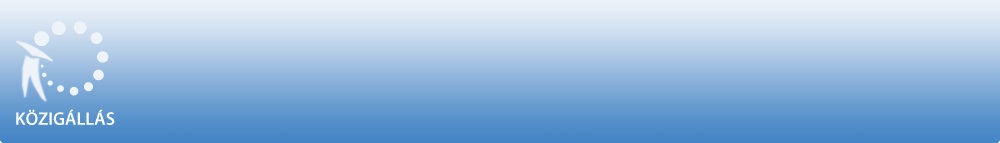 Miskolci Egyetem a "Közalkalmazottak jogállásáról szóló" 1992. évi XXXIII. törvény 20/A. § alapján pályázatot hirdeta Műszaki Földtudományi Kar 
Környezetgazdálkodási Intézetébe

intézetigazgató beosztás ellátására. A közalkalmazotti jogviszony időtartama:határozatlan idejű közalkalmazotti jogviszony Foglalkoztatás jellege: Teljes munkaidő A vezetői megbízás időtartama:A vezetői megbízás határozott időre, 2019. július 1-től legfeljebb 2022. június 30-ig szól. A munkavégzés helye:Borsod-Abaúj-Zemplén megye, 3515 Miskolc-Egyetemváros. A beosztáshoz tartozó, illetve a vezetői megbízással járó lényeges feladatok:Az intézetigazgató feladata az Intézetben folyó oktatási és tudományos kutatási tevékenység intézeti szintű feladatainak irányítása, az Intézet munkájának vezetése, az Intézet egyetemen belüli képviselete, országos és nemzetközi oktatási és tudományos kapcsolatainak építése, erősítése és ápolása. Biztosítania kell az intézetben folyó oktatáshoz, kutatásokhoz, doktori képzéshez, a hazai és nemzetközi szakmai-tudományos kapcsolatokhoz szükséges személyi, pénzügyi és infrastrukturális feltételeket. Ezt meghaladóan ellátja a Miskolci Egyetem Szervezeti és Működési Szabályzatában foglalt további feladatokat. Illetmény és juttatások:Az illetmény megállapítására és a juttatásokra a "Közalkalmazottak jogállásáról szóló" 1992. évi XXXIII. törvény, valamint a(z) nemzeti felsőoktatásról szóló 2011. évi CCIV. törvény; a közalkalmazottak jogállásáról szóló 1992. évi XXXIII. törvény felsőoktatásban való végrehajtásáról és a felsőoktatási intézményben való foglalkoztatás egyes kérdéseiről szóló 395/2015. (XII. 12.) Korm. rendelet, a Miskolci Egyetem Kollektív Szerződése, továbbá a Miskolci Egyetem Szervezeti és Működési Szabályzatának rendelkezései az irányadók. Pályázati feltételek:Egyetem, Pályázhatnak azok az egyetemi/főiskolai tanárok és docensek, akik tudományos fokozattal, legalább 15 éves szakmai, illetve felsőoktatási gyakorlattal, az adott szakmai területen nemzetközileg is elismert szakmai-tudományos tevékenységgel rendelkeznek. A Kjt. 20/B. § (2) bekezdésének megfelelően a vezető beosztás ellátására megbízást azt kaphat, aki a munkáltatóval közalkalmazotti jogviszonyban áll, vagy a megbízással egyidejűleg közalkalmazotti munkakörbe kinevezhető. A pályázónak büntetlen előéletűnek kell lennie, és meg kell felelnie a Miskolci Egyetem szabályzataiban rögzített, az intézetigazgatókra vonatkozó általános követelményeknek. A beosztás betölthetőségének időpontja:A beosztás legkorábban 2019. július 1. napjától tölthető be. A pályázat benyújtásának határideje: 2019. március 20. A pályázati kiírással kapcsolatosan további információt Győrffyné Balla Ilona ügyvivő-szakértő nyújt, a 46/565-023-as telefonszámon.A pályázatok benyújtásának módja: Postai úton, a pályázatnak a Miskolci Egyetem címére történő megküldésével (3515 Miskolc-Egyetemváros, Kancellária Hivatal. A/4. épület I. emelet). Kérjük a borítékon feltüntetni a pályázati adatbázisban szereplő azonosító számot: KT/197/2019., valamint a beosztás megnevezését: intézetigazgató. vagySzemélyesen: Győrffyné Balla Ilona ügyvivő-szakértő, Borsod-Abaúj-Zemplén megye, 3515 Miskolc-Egyetemváros, Kancellária Hivatal. A/4. épület I. emelet 125. szoba. A pályázat elbírálásának módja, rendje:A beadott pályázatokat a véleményező-előkészítő bizottság, az Intézet értekezletének, és a Kar Tanácsának véleménye alapján a Miskolci Egyetem Szenátusa rangsorolja. Az intézetigazgatót a Miskolci Egyetem Rektora bízza meg. A pályázat elbírálásának határideje: 2019. június 30. A pályázati kiírás további közzétételének helye, ideje: http://www.uni-miskolc.hu/allas-palyazatokÉszak-Magyarország című napilapA munkáltatóval kapcsolatos egyéb lényeges információ: A vezető beosztásra benyújtott pályázati anyagoknak legalább a következőket kell tartalmazniuk: a) személyi rész: aa) önéletrajz, ab) végzettséget, szakképzettséget, nyelvtudást és tudományos fokozatot igazoló oklevelek, bizonyítványok hiteles másolata, ac) az oktatott tantárgyak listája az utolsó 5 év vonatkozásában, ad) publikációk, továbbá a szakmai alkotások jegyzéke, ae) a legfontosabb oktatási, kutatási, intézményfejlesztési pályázatokban, illetve K+F munkákban való részvételek és témavezetések, af) külföldi utazások felsorolása azok céljával együtt az utolsó 5 évben, ag) vezetői tapasztalatok, vezetői gyakorlat bemutatása, beleértve a szakmai-tudományos közéletben végzett ilyen tevékenységet, ah) legalább 3 irányított személy felsorolása, akik sikeres pályát futottak be; b) vezetői elképzelések: ba) motiváció, bb) helyzetértékelés, bc) vezetői program; c) nyilatkozatok: ca) összeférhetetlenségi nyilatkozat, cb) az illetékes személyek és testületek felhatalmazása a teljes pályázati anyag megismerésére, cc) nyilatkozat az egyetemen kívül fennálló munkaviszonyáról, jogviszonyairól, azok tartalmáról és időbeli behatároltságáról, d) három hónapnál nem régebbi hatósági erkölcsi bizonyítvány. Egyes vezető beosztásra benyújtott pályázatoknál – relevancia hiányában – az (1) bekezdés ac), ad), ae), af), ah) pontjaihoz igényeltek részben vagy egészben hiányozhatnak. Ezek az esetek nem minősülnek formai hibának. A pályázatokat egy eredeti, két másolati példányban a Miskolci Egyetem Rektorához címezve, postai úton, vagy személyesen az Egyetem Kancellária Hivatalába (3515 Miskolc-Egyetemváros, A/4. épület I. emelet 125. szoba) kell benyújtani. A munkáltatóval kapcsolatban további információt a www.uni-miskolc.hu honlapon szerezhet. A KÖZIGÁLLÁS publikálási időpontja: 2019. február 18. A pályázati kiírás közzétevője a Nemzeti Közigazgatási Intézet (NKI). A pályázati kiírás a munkáltató által az NKI részére megküldött adatokat tartalmazza, így annak tartalmáért a pályázatot kiíró szerv felel. 